Dirbtinio ledo aikštelės įrengimasSRF-SIĮ-2021-1-0565PROJEKTO VEIKLŲ TVARKARAŠTISVŠĮ „Ledo arena“  admnistracija : tel +37069001113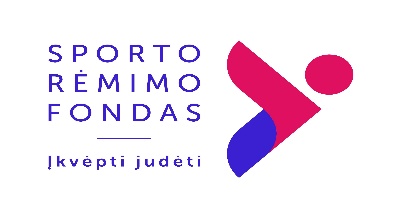 Eil Nr. Projekto veiklų laikotarpis Projekto veikla1. 2022-05-17 – 2022-08-14II, IV, V, VI, VII, 14:30 val.Masinis čiuožimas ant dirbtinio ledo2. 2022-05-16-2022-06-22II 16:00 ir 19:00 valIII 17:00 valIV 16:00 ir 18:00 val.Ledo ritulio treniruotės ant dirbtinio ledo3.II, IV, V, VII, 14:30 val.Vaikai iš šeimos namų , vaikų raidos centro , bendruomenės iš mokyklos.4.II,  V, VI, 14:30 val.Neįgalieji ir jų šeimos nariai.5. VI, VII, 14:30 val.Vaikai nuo 12-13 metų ir jaunimui iki 29 metų.6.II, IV, V, VI, VII, 14:30 val.Visi norintys 